Melding van grensoverschrijdend gedragMelding van grensoverschrijdend gedragMelding van grensoverschrijdend gedrag////////////////////////////////////////////////////////////////////////////////////////////////////////////////////////////////////////////////////////////////////////////////////////////////////////////////////////////////////////////////////////////////////////////////////////////////////////////////////////////////////////////////////////////////////////////////////////////////////////////////////////////////////////////////////////////////////////////////////////////////////////////////////////////////////////////////////////////////////////////////////////////////////////////////////////////////////////////////////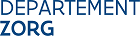 Afdeling BeleidscoördinatieT 02 553 33 30E beleidscoordinatie.zorg@vlaanderen.bewww.departementzorg.beAfdeling BeleidscoördinatieT 02 553 33 30E beleidscoordinatie.zorg@vlaanderen.bewww.departementzorg.beIn te vullen door de behandelende afdelingontvangstdatumIn te vullen door de behandelende afdelingontvangstdatumAfdeling BeleidscoördinatieT 02 553 33 30E beleidscoordinatie.zorg@vlaanderen.bewww.departementzorg.beAfdeling BeleidscoördinatieT 02 553 33 30E beleidscoordinatie.zorg@vlaanderen.bewww.departementzorg.beAfdeling BeleidscoördinatieT 02 553 33 30E beleidscoordinatie.zorg@vlaanderen.bewww.departementzorg.beAfdeling BeleidscoördinatieT 02 553 33 30E beleidscoordinatie.zorg@vlaanderen.bewww.departementzorg.beOrganisatie en opvolgnummerOrganisatie en opvolgnummerAfdeling BeleidscoördinatieT 02 553 33 30E beleidscoordinatie.zorg@vlaanderen.bewww.departementzorg.beAfdeling BeleidscoördinatieT 02 553 33 30E beleidscoordinatie.zorg@vlaanderen.bewww.departementzorg.beU vindt de digitale versie van dit formulier terug op Melding grensoverschrijdend gedrag | Departement Zorg (departementwvg.be)Waarvoor dient dit formulier?De erkende verenigingen waar armen het woord nemen, de regionale instituten voor maatschappelijk opbouwwerk en de organisaties autonoom vrijwilligerswerk moeten van dit formulier gebruik maken om grensoverschrijdend gedrag te melden aan de administratie. Het gaat hierbij om grensoverschrijdend gedrag ten aanzien van een vrijwilliger of gebruiker van de organisatie binnen de context van de werking.Hoe en wanneer bezorgt u ons het formulier? Verzend dit formulier van zodra het grensoverschrijdend gedrag is vastgesteld, per e-mail naar  beleidscoordinatie.zorg@vlaanderen.be. Wacht niet tot alle maatregelen zijn ondernomen om het incident te melden, indien nodig kunt u in een latere fase de informatie aanvullen. In de onderwerpregel neemt u de naam en het klantnummer van de erkende organisatie op + Melding GOG. Waar vindt u meer informatie? U kunt de richtlijnen rond het melden van grensoverschrijdend gedrag nalezen op de website onder de rubriek melding van grensoverschrijdend gedrag (Melding grensoverschrijdend gedrag | Departement Zorg (departementwvg.be) ). Voor meer informatie kunt u ook contact opnemen met uw dossierbehandelaar.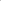 U vindt de digitale versie van dit formulier terug op Melding grensoverschrijdend gedrag | Departement Zorg (departementwvg.be)Waarvoor dient dit formulier?De erkende verenigingen waar armen het woord nemen, de regionale instituten voor maatschappelijk opbouwwerk en de organisaties autonoom vrijwilligerswerk moeten van dit formulier gebruik maken om grensoverschrijdend gedrag te melden aan de administratie. Het gaat hierbij om grensoverschrijdend gedrag ten aanzien van een vrijwilliger of gebruiker van de organisatie binnen de context van de werking.Hoe en wanneer bezorgt u ons het formulier? Verzend dit formulier van zodra het grensoverschrijdend gedrag is vastgesteld, per e-mail naar  beleidscoordinatie.zorg@vlaanderen.be. Wacht niet tot alle maatregelen zijn ondernomen om het incident te melden, indien nodig kunt u in een latere fase de informatie aanvullen. In de onderwerpregel neemt u de naam en het klantnummer van de erkende organisatie op + Melding GOG. Waar vindt u meer informatie? U kunt de richtlijnen rond het melden van grensoverschrijdend gedrag nalezen op de website onder de rubriek melding van grensoverschrijdend gedrag (Melding grensoverschrijdend gedrag | Departement Zorg (departementwvg.be) ). Voor meer informatie kunt u ook contact opnemen met uw dossierbehandelaar.U vindt de digitale versie van dit formulier terug op Melding grensoverschrijdend gedrag | Departement Zorg (departementwvg.be)Waarvoor dient dit formulier?De erkende verenigingen waar armen het woord nemen, de regionale instituten voor maatschappelijk opbouwwerk en de organisaties autonoom vrijwilligerswerk moeten van dit formulier gebruik maken om grensoverschrijdend gedrag te melden aan de administratie. Het gaat hierbij om grensoverschrijdend gedrag ten aanzien van een vrijwilliger of gebruiker van de organisatie binnen de context van de werking.Hoe en wanneer bezorgt u ons het formulier? Verzend dit formulier van zodra het grensoverschrijdend gedrag is vastgesteld, per e-mail naar  beleidscoordinatie.zorg@vlaanderen.be. Wacht niet tot alle maatregelen zijn ondernomen om het incident te melden, indien nodig kunt u in een latere fase de informatie aanvullen. In de onderwerpregel neemt u de naam en het klantnummer van de erkende organisatie op + Melding GOG. Waar vindt u meer informatie? U kunt de richtlijnen rond het melden van grensoverschrijdend gedrag nalezen op de website onder de rubriek melding van grensoverschrijdend gedrag (Melding grensoverschrijdend gedrag | Departement Zorg (departementwvg.be) ). Voor meer informatie kunt u ook contact opnemen met uw dossierbehandelaar.U vindt de digitale versie van dit formulier terug op Melding grensoverschrijdend gedrag | Departement Zorg (departementwvg.be)Waarvoor dient dit formulier?De erkende verenigingen waar armen het woord nemen, de regionale instituten voor maatschappelijk opbouwwerk en de organisaties autonoom vrijwilligerswerk moeten van dit formulier gebruik maken om grensoverschrijdend gedrag te melden aan de administratie. Het gaat hierbij om grensoverschrijdend gedrag ten aanzien van een vrijwilliger of gebruiker van de organisatie binnen de context van de werking.Hoe en wanneer bezorgt u ons het formulier? Verzend dit formulier van zodra het grensoverschrijdend gedrag is vastgesteld, per e-mail naar  beleidscoordinatie.zorg@vlaanderen.be. Wacht niet tot alle maatregelen zijn ondernomen om het incident te melden, indien nodig kunt u in een latere fase de informatie aanvullen. In de onderwerpregel neemt u de naam en het klantnummer van de erkende organisatie op + Melding GOG. Waar vindt u meer informatie? U kunt de richtlijnen rond het melden van grensoverschrijdend gedrag nalezen op de website onder de rubriek melding van grensoverschrijdend gedrag (Melding grensoverschrijdend gedrag | Departement Zorg (departementwvg.be) ). Voor meer informatie kunt u ook contact opnemen met uw dossierbehandelaar.Deel 1: Gegevens van de organisatie11Vul de gegevens in van uw organisatie.Vul de gegevens in van uw organisatie.Vul de gegevens in van uw organisatie.Vul de gegevens in van uw organisatie.Vul de gegevens in van uw organisatie.Vul de gegevens in van uw organisatie.Vul de gegevens in van uw organisatie.Vul de gegevens in van uw organisatie.Vul de gegevens in van uw organisatie.Vul de gegevens in van uw organisatie.Vul de gegevens in van uw organisatie.Vul de gegevens in van uw organisatie.Vul de gegevens in van uw organisatie.Vul de gegevens in van uw organisatie.Vul de gegevens in van uw organisatie.Vul de gegevens in van uw organisatie.Vul de gegevens in van uw organisatie.Vul de gegevens in van uw organisatie.naamnaamnaamnaamdeelwerking (indien verschillend)deelwerking (indien verschillend)deelwerking (indien verschillend)deelwerking (indien verschillend)straat en nummerstraat en nummerstraat en nummerstraat en nummerpostnummer en gemeentepostnummer en gemeentepostnummer en gemeentepostnummer en gemeenteklantnummerklantnummerklantnummerklantnummer22Vul de gegevens van de contactpersoon van de organisatie in die de melding opvolgt.Vul de gegevens van de contactpersoon van de organisatie in die de melding opvolgt.Vul de gegevens van de contactpersoon van de organisatie in die de melding opvolgt.Vul de gegevens van de contactpersoon van de organisatie in die de melding opvolgt.Vul de gegevens van de contactpersoon van de organisatie in die de melding opvolgt.Vul de gegevens van de contactpersoon van de organisatie in die de melding opvolgt.Vul de gegevens van de contactpersoon van de organisatie in die de melding opvolgt.Vul de gegevens van de contactpersoon van de organisatie in die de melding opvolgt.Vul de gegevens van de contactpersoon van de organisatie in die de melding opvolgt.Vul de gegevens van de contactpersoon van de organisatie in die de melding opvolgt.Vul de gegevens van de contactpersoon van de organisatie in die de melding opvolgt.Vul de gegevens van de contactpersoon van de organisatie in die de melding opvolgt.Vul de gegevens van de contactpersoon van de organisatie in die de melding opvolgt.Vul de gegevens van de contactpersoon van de organisatie in die de melding opvolgt.Vul de gegevens van de contactpersoon van de organisatie in die de melding opvolgt.Vul de gegevens van de contactpersoon van de organisatie in die de melding opvolgt.Vul de gegevens van de contactpersoon van de organisatie in die de melding opvolgt.Vul de gegevens van de contactpersoon van de organisatie in die de melding opvolgt.voor- en achternaamvoor- en achternaamvoor- en achternaamvoor- en achternaamfunctiefunctiefunctiefunctietelefoonnummertelefoonnummertelefoonnummertelefoonnummere-mailadrese-mailadrese-mailadrese-mailadresDeel 2: Gegevens rond het incidentDeel 2: Gegevens rond het incidentDeel 2: Gegevens rond het incidentDeel 2: Gegevens rond het incidentDeel 2: Gegevens rond het incidentDeel 2: Gegevens rond het incidentDeel 2: Gegevens rond het incidentDeel 2: Gegevens rond het incidentDeel 2: Gegevens rond het incidentDeel 2: Gegevens rond het incidentDeel 2: Gegevens rond het incidentDeel 2: Gegevens rond het incidentDeel 2: Gegevens rond het incidentDeel 2: Gegevens rond het incidentDeel 2: Gegevens rond het incidentDeel 2: Gegevens rond het incidentDeel 2: Gegevens rond het incidentDeel 2: Gegevens rond het incident33Vul hieronder de gegevens in van uw interne registratieVul hieronder de gegevens in van uw interne registratieVul hieronder de gegevens in van uw interne registratieVul hieronder de gegevens in van uw interne registratieVul hieronder de gegevens in van uw interne registratieVul hieronder de gegevens in van uw interne registratieVul hieronder de gegevens in van uw interne registratieVul hieronder de gegevens in van uw interne registratieVul hieronder de gegevens in van uw interne registratieVul hieronder de gegevens in van uw interne registratieVul hieronder de gegevens in van uw interne registratieVul hieronder de gegevens in van uw interne registratieVul hieronder de gegevens in van uw interne registratieVul hieronder de gegevens in van uw interne registratieVul hieronder de gegevens in van uw interne registratieVul hieronder de gegevens in van uw interne registratieVul hieronder de gegevens in van uw interne registratieDatum incident :                        Datum incident :                        Datum incident :                        Datum incident :                        Datum incident :                        dagdagmaandmaandmaandjaarDatum registratie incident :      Datum registratie incident :      Datum registratie incident :      Datum registratie incident :      Datum registratie incident :      dagdagmaandmaandmaandjaar44Vul hieronder de gegevens in van het slachtofferVul hieronder de gegevens in van het slachtofferVul hieronder de gegevens in van het slachtofferVul hieronder de gegevens in van het slachtofferVul hieronder de gegevens in van het slachtofferVul hieronder de gegevens in van het slachtofferVul hieronder de gegevens in van het slachtofferVul hieronder de gegevens in van het slachtofferVul hieronder de gegevens in van het slachtofferVul hieronder de gegevens in van het slachtofferVul hieronder de gegevens in van het slachtofferVul hieronder de gegevens in van het slachtofferVul hieronder de gegevens in van het slachtofferVul hieronder de gegevens in van het slachtofferVul hieronder de gegevens in van het slachtofferVul hieronder de gegevens in van het slachtofferVul hieronder de gegevens in van het slachtofferGeslachtManManManManManManManManManManManManManManManManVrouwVrouwVrouwVrouwVrouwVrouwVrouwVrouwVrouwVrouwVrouwVrouwVrouwVrouwVrouwVrouwXXXXXXXXXXXXXXXXLeeftijd                 jaar                 jaar                 jaar                 jaar                 jaar                 jaar                 jaar                 jaar                 jaar                 jaar                 jaar                 jaar                 jaar                 jaar                 jaar                 jaar                 jaarHoedanigheid van het slachtoffer:Hoedanigheid van het slachtoffer:Hoedanigheid van het slachtoffer:Hoedanigheid van het slachtoffer:Hoedanigheid van het slachtoffer:Hoedanigheid van het slachtoffer:Hoedanigheid van het slachtoffer:Hoedanigheid van het slachtoffer:Hoedanigheid van het slachtoffer:Hoedanigheid van het slachtoffer:Hoedanigheid van het slachtoffer:Hoedanigheid van het slachtoffer:Hoedanigheid van het slachtoffer:Hoedanigheid van het slachtoffer:Hoedanigheid van het slachtoffer:Hoedanigheid van het slachtoffer:Hoedanigheid van het slachtoffer:Hoedanigheid van het slachtoffer:Een cliënt (deelnemer, gebruiker, ..)Een cliënt (deelnemer, gebruiker, ..)Een cliënt (deelnemer, gebruiker, ..)Een cliënt (deelnemer, gebruiker, ..)Een cliënt (deelnemer, gebruiker, ..)Een cliënt (deelnemer, gebruiker, ..)Een cliënt (deelnemer, gebruiker, ..)Een cliënt (deelnemer, gebruiker, ..)Een cliënt (deelnemer, gebruiker, ..)Een cliënt (deelnemer, gebruiker, ..)Een cliënt (deelnemer, gebruiker, ..)Een cliënt (deelnemer, gebruiker, ..)Een cliënt (deelnemer, gebruiker, ..)Een cliënt (deelnemer, gebruiker, ..)Een cliënt (deelnemer, gebruiker, ..)Een cliënt (deelnemer, gebruiker, ..)Een cliënt (deelnemer, gebruiker, ..)Een vrijwilligerEen vrijwilligerEen vrijwilligerEen vrijwilligerEen vrijwilligerEen vrijwilligerEen vrijwilligerEen vrijwilligerEen vrijwilligerEen vrijwilligerEen vrijwilligerEen vrijwilligerEen vrijwilligerEen vrijwilligerEen vrijwilligerEen vrijwilligerEen vrijwilligerVoor minderjarige slachtoffers:Voor minderjarige slachtoffers:Voor minderjarige slachtoffers:Voor minderjarige slachtoffers:Voor minderjarige slachtoffers:Voor minderjarige slachtoffers:Voor minderjarige slachtoffers:Voor minderjarige slachtoffers:Voor minderjarige slachtoffers:Voor minderjarige slachtoffers:Voor minderjarige slachtoffers:Voor minderjarige slachtoffers:Voor minderjarige slachtoffers:Voor minderjarige slachtoffers:Voor minderjarige slachtoffers:Voor minderjarige slachtoffers:Voor minderjarige slachtoffers:Voor minderjarige slachtoffers:de familie of wettelijke vertegenwoordiging is wel gewaarschuwd de familie of wettelijke vertegenwoordiging is wel gewaarschuwd de familie of wettelijke vertegenwoordiging is wel gewaarschuwd de familie of wettelijke vertegenwoordiging is wel gewaarschuwd de familie of wettelijke vertegenwoordiging is wel gewaarschuwd de familie of wettelijke vertegenwoordiging is wel gewaarschuwd de familie of wettelijke vertegenwoordiging is wel gewaarschuwd de familie of wettelijke vertegenwoordiging is wel gewaarschuwd de familie of wettelijke vertegenwoordiging is wel gewaarschuwd de familie of wettelijke vertegenwoordiging is wel gewaarschuwd de familie of wettelijke vertegenwoordiging is wel gewaarschuwd de familie of wettelijke vertegenwoordiging is wel gewaarschuwd de familie of wettelijke vertegenwoordiging is wel gewaarschuwd de familie of wettelijke vertegenwoordiging is wel gewaarschuwd de familie of wettelijke vertegenwoordiging is wel gewaarschuwd de familie of wettelijke vertegenwoordiging is wel gewaarschuwd de familie of wettelijke vertegenwoordiging is wel gewaarschuwd de familie of wettelijke vertegenwoordiging is NIET gewaarschuwdde familie of wettelijke vertegenwoordiging is NIET gewaarschuwdde familie of wettelijke vertegenwoordiging is NIET gewaarschuwdde familie of wettelijke vertegenwoordiging is NIET gewaarschuwdde familie of wettelijke vertegenwoordiging is NIET gewaarschuwdde familie of wettelijke vertegenwoordiging is NIET gewaarschuwdde familie of wettelijke vertegenwoordiging is NIET gewaarschuwdde familie of wettelijke vertegenwoordiging is NIET gewaarschuwdde familie of wettelijke vertegenwoordiging is NIET gewaarschuwdde familie of wettelijke vertegenwoordiging is NIET gewaarschuwdde familie of wettelijke vertegenwoordiging is NIET gewaarschuwdde familie of wettelijke vertegenwoordiging is NIET gewaarschuwdde familie of wettelijke vertegenwoordiging is NIET gewaarschuwdde familie of wettelijke vertegenwoordiging is NIET gewaarschuwdde familie of wettelijke vertegenwoordiging is NIET gewaarschuwdde familie of wettelijke vertegenwoordiging is NIET gewaarschuwdde familie of wettelijke vertegenwoordiging is NIET gewaarschuwd55Vul hieronder de gegevens in van de dader(s)Vul hieronder de gegevens in van de dader(s)Vul hieronder de gegevens in van de dader(s)Vul hieronder de gegevens in van de dader(s)Vul hieronder de gegevens in van de dader(s)Vul hieronder de gegevens in van de dader(s)Vul hieronder de gegevens in van de dader(s)Vul hieronder de gegevens in van de dader(s)Vul hieronder de gegevens in van de dader(s)Vul hieronder de gegevens in van de dader(s)Vul hieronder de gegevens in van de dader(s)Vul hieronder de gegevens in van de dader(s)Vul hieronder de gegevens in van de dader(s)Vul hieronder de gegevens in van de dader(s)Vul hieronder de gegevens in van de dader(s)Vul hieronder de gegevens in van de dader(s)Vul hieronder de gegevens in van de dader(s)GeslachtManManManManManManManManManManManManManManManManVrouwVrouwVrouwVrouwVrouwVrouwVrouwVrouwVrouwVrouwVrouwVrouwVrouwVrouwVrouwVrouwXXXXXXXXXXXXXXXXLeeftijd                 jaar                 jaar                 jaar                 jaar                 jaar                 jaar                 jaar                 jaar                 jaar                 jaar                 jaar                 jaar                 jaar                 jaar                 jaar                 jaar                 jaarIs de dader een cliënt (deelnemer, ....), personeelslid, vrijwilliger of een derde?Is de dader een cliënt (deelnemer, ....), personeelslid, vrijwilliger of een derde?Is de dader een cliënt (deelnemer, ....), personeelslid, vrijwilliger of een derde?Is de dader een cliënt (deelnemer, ....), personeelslid, vrijwilliger of een derde?Is de dader een cliënt (deelnemer, ....), personeelslid, vrijwilliger of een derde?Is de dader een cliënt (deelnemer, ....), personeelslid, vrijwilliger of een derde?Is de dader een cliënt (deelnemer, ....), personeelslid, vrijwilliger of een derde?Is de dader een cliënt (deelnemer, ....), personeelslid, vrijwilliger of een derde?Is de dader een cliënt (deelnemer, ....), personeelslid, vrijwilliger of een derde?Is de dader een cliënt (deelnemer, ....), personeelslid, vrijwilliger of een derde?Is de dader een cliënt (deelnemer, ....), personeelslid, vrijwilliger of een derde?Is de dader een cliënt (deelnemer, ....), personeelslid, vrijwilliger of een derde?Is de dader een cliënt (deelnemer, ....), personeelslid, vrijwilliger of een derde?Is de dader een cliënt (deelnemer, ....), personeelslid, vrijwilliger of een derde?Is de dader een cliënt (deelnemer, ....), personeelslid, vrijwilliger of een derde?Is de dader een cliënt (deelnemer, ....), personeelslid, vrijwilliger of een derde?Is de dader een cliënt (deelnemer, ....), personeelslid, vrijwilliger of een derde?Is de dader een cliënt (deelnemer, ....), personeelslid, vrijwilliger of een derde?Een cliënt (deelnemer, gebruiker, ..)Een cliënt (deelnemer, gebruiker, ..)Een cliënt (deelnemer, gebruiker, ..)Een cliënt (deelnemer, gebruiker, ..)Een cliënt (deelnemer, gebruiker, ..)Een cliënt (deelnemer, gebruiker, ..)Een cliënt (deelnemer, gebruiker, ..)Een cliënt (deelnemer, gebruiker, ..)Een cliënt (deelnemer, gebruiker, ..)Een cliënt (deelnemer, gebruiker, ..)Een cliënt (deelnemer, gebruiker, ..)Een cliënt (deelnemer, gebruiker, ..)Een cliënt (deelnemer, gebruiker, ..)Een cliënt (deelnemer, gebruiker, ..)Een cliënt (deelnemer, gebruiker, ..)Een cliënt (deelnemer, gebruiker, ..)Een cliënt (deelnemer, gebruiker, ..)Een personeelslidEen personeelslidEen personeelslidEen personeelslidEen personeelslidEen personeelslidEen personeelslidEen personeelslidEen personeelslidEen personeelslidEen personeelslidEen personeelslidEen personeelslidEen personeelslidEen personeelslidEen personeelslidEen personeelslidEen vrijwilligerEen vrijwilligerEen vrijwilligerEen vrijwilligerEen vrijwilligerEen vrijwilligerEen vrijwilligerEen vrijwilligerEen vrijwilligerEen vrijwilligerEen vrijwilligerEen vrijwilligerEen vrijwilligerEen vrijwilligerEen vrijwilligerEen vrijwilligerEen vrijwilligerEen derde (bijvoorbeeld een stagiair, ...) : ………………………………………………
Een derde (bijvoorbeeld een stagiair, ...) : ………………………………………………
Een derde (bijvoorbeeld een stagiair, ...) : ………………………………………………
Een derde (bijvoorbeeld een stagiair, ...) : ………………………………………………
Een derde (bijvoorbeeld een stagiair, ...) : ………………………………………………
Een derde (bijvoorbeeld een stagiair, ...) : ………………………………………………
Een derde (bijvoorbeeld een stagiair, ...) : ………………………………………………
Een derde (bijvoorbeeld een stagiair, ...) : ………………………………………………
Een derde (bijvoorbeeld een stagiair, ...) : ………………………………………………
Een derde (bijvoorbeeld een stagiair, ...) : ………………………………………………
Een derde (bijvoorbeeld een stagiair, ...) : ………………………………………………
Een derde (bijvoorbeeld een stagiair, ...) : ………………………………………………
Een derde (bijvoorbeeld een stagiair, ...) : ………………………………………………
Een derde (bijvoorbeeld een stagiair, ...) : ………………………………………………
Een derde (bijvoorbeeld een stagiair, ...) : ………………………………………………
Een derde (bijvoorbeeld een stagiair, ...) : ………………………………………………
Een derde (bijvoorbeeld een stagiair, ...) : ………………………………………………
66Is de politie ingeschakeld? Is de politie ingeschakeld? Is de politie ingeschakeld? Is de politie ingeschakeld? Is de politie ingeschakeld? Is de politie ingeschakeld? Is de politie ingeschakeld? Is de politie ingeschakeld? Is de politie ingeschakeld? Is de politie ingeschakeld? Is de politie ingeschakeld? Is de politie ingeschakeld? Is de politie ingeschakeld? Is de politie ingeschakeld? Is de politie ingeschakeld? Is de politie ingeschakeld? Is de politie ingeschakeld? jajajajajajajajajajajajajajajajaneenneenneenneenneenneenneenneenneenneenneenneenneenneenneenneen77Welke vorm van grensoverschrijdend gedrag vond plaats? Welke vorm van grensoverschrijdend gedrag vond plaats? Welke vorm van grensoverschrijdend gedrag vond plaats? Welke vorm van grensoverschrijdend gedrag vond plaats? Welke vorm van grensoverschrijdend gedrag vond plaats? Welke vorm van grensoverschrijdend gedrag vond plaats? Welke vorm van grensoverschrijdend gedrag vond plaats? Welke vorm van grensoverschrijdend gedrag vond plaats? Welke vorm van grensoverschrijdend gedrag vond plaats? Welke vorm van grensoverschrijdend gedrag vond plaats? Welke vorm van grensoverschrijdend gedrag vond plaats? Welke vorm van grensoverschrijdend gedrag vond plaats? Welke vorm van grensoverschrijdend gedrag vond plaats? Welke vorm van grensoverschrijdend gedrag vond plaats? Welke vorm van grensoverschrijdend gedrag vond plaats? Welke vorm van grensoverschrijdend gedrag vond plaats? Welke vorm van grensoverschrijdend gedrag vond plaats? FysiekFysiekFysiekFysiekFysiekFysiekFysiekFysiekFysiekFysiekFysiekFysiekFysiekFysiekFysiekFysiekPsychischPsychischPsychischPsychischPsychischPsychischPsychischPsychischPsychischPsychischPsychischPsychischPsychischPsychischPsychischPsychischSeksueelSeksueelSeksueelSeksueelSeksueelSeksueelSeksueelSeksueelSeksueelSeksueelSeksueelSeksueelSeksueelSeksueelSeksueelSeksueelFinancieel en materieel (economisch)Financieel en materieel (economisch)Financieel en materieel (economisch)Financieel en materieel (economisch)Financieel en materieel (economisch)Financieel en materieel (economisch)Financieel en materieel (economisch)Financieel en materieel (economisch)Financieel en materieel (economisch)Financieel en materieel (economisch)Financieel en materieel (economisch)Financieel en materieel (economisch)Financieel en materieel (economisch)Financieel en materieel (economisch)Financieel en materieel (economisch)Financieel en materieel (economisch)88Omschrijf bondig de feiten die zicht hebben voorgedaan en geef een kort overzicht van de historiekOmschrijf bondig de feiten die zicht hebben voorgedaan en geef een kort overzicht van de historiekOmschrijf bondig de feiten die zicht hebben voorgedaan en geef een kort overzicht van de historiekOmschrijf bondig de feiten die zicht hebben voorgedaan en geef een kort overzicht van de historiekOmschrijf bondig de feiten die zicht hebben voorgedaan en geef een kort overzicht van de historiekOmschrijf bondig de feiten die zicht hebben voorgedaan en geef een kort overzicht van de historiekOmschrijf bondig de feiten die zicht hebben voorgedaan en geef een kort overzicht van de historiekOmschrijf bondig de feiten die zicht hebben voorgedaan en geef een kort overzicht van de historiekOmschrijf bondig de feiten die zicht hebben voorgedaan en geef een kort overzicht van de historiekOmschrijf bondig de feiten die zicht hebben voorgedaan en geef een kort overzicht van de historiekOmschrijf bondig de feiten die zicht hebben voorgedaan en geef een kort overzicht van de historiekOmschrijf bondig de feiten die zicht hebben voorgedaan en geef een kort overzicht van de historiekOmschrijf bondig de feiten die zicht hebben voorgedaan en geef een kort overzicht van de historiekOmschrijf bondig de feiten die zicht hebben voorgedaan en geef een kort overzicht van de historiekOmschrijf bondig de feiten die zicht hebben voorgedaan en geef een kort overzicht van de historiekOmschrijf bondig de feiten die zicht hebben voorgedaan en geef een kort overzicht van de historiekOmschrijf bondig de feiten die zicht hebben voorgedaan en geef een kort overzicht van de historiek99Omschrijf de reeds genomen en verder geplande maatregelen naar aanleiding van het incident en de partners diehierbij betrokken werden of de intenties hierrond. (Hou hierbij rekening met de bepalingen in de toelichting) Omschrijf de reeds genomen en verder geplande maatregelen naar aanleiding van het incident en de partners diehierbij betrokken werden of de intenties hierrond. (Hou hierbij rekening met de bepalingen in de toelichting) Omschrijf de reeds genomen en verder geplande maatregelen naar aanleiding van het incident en de partners diehierbij betrokken werden of de intenties hierrond. (Hou hierbij rekening met de bepalingen in de toelichting) Omschrijf de reeds genomen en verder geplande maatregelen naar aanleiding van het incident en de partners diehierbij betrokken werden of de intenties hierrond. (Hou hierbij rekening met de bepalingen in de toelichting) Omschrijf de reeds genomen en verder geplande maatregelen naar aanleiding van het incident en de partners diehierbij betrokken werden of de intenties hierrond. (Hou hierbij rekening met de bepalingen in de toelichting) Omschrijf de reeds genomen en verder geplande maatregelen naar aanleiding van het incident en de partners diehierbij betrokken werden of de intenties hierrond. (Hou hierbij rekening met de bepalingen in de toelichting) Omschrijf de reeds genomen en verder geplande maatregelen naar aanleiding van het incident en de partners diehierbij betrokken werden of de intenties hierrond. (Hou hierbij rekening met de bepalingen in de toelichting) Omschrijf de reeds genomen en verder geplande maatregelen naar aanleiding van het incident en de partners diehierbij betrokken werden of de intenties hierrond. (Hou hierbij rekening met de bepalingen in de toelichting) Omschrijf de reeds genomen en verder geplande maatregelen naar aanleiding van het incident en de partners diehierbij betrokken werden of de intenties hierrond. (Hou hierbij rekening met de bepalingen in de toelichting) Omschrijf de reeds genomen en verder geplande maatregelen naar aanleiding van het incident en de partners diehierbij betrokken werden of de intenties hierrond. (Hou hierbij rekening met de bepalingen in de toelichting) Omschrijf de reeds genomen en verder geplande maatregelen naar aanleiding van het incident en de partners diehierbij betrokken werden of de intenties hierrond. (Hou hierbij rekening met de bepalingen in de toelichting) Omschrijf de reeds genomen en verder geplande maatregelen naar aanleiding van het incident en de partners diehierbij betrokken werden of de intenties hierrond. (Hou hierbij rekening met de bepalingen in de toelichting) Omschrijf de reeds genomen en verder geplande maatregelen naar aanleiding van het incident en de partners diehierbij betrokken werden of de intenties hierrond. (Hou hierbij rekening met de bepalingen in de toelichting) Omschrijf de reeds genomen en verder geplande maatregelen naar aanleiding van het incident en de partners diehierbij betrokken werden of de intenties hierrond. (Hou hierbij rekening met de bepalingen in de toelichting) Omschrijf de reeds genomen en verder geplande maatregelen naar aanleiding van het incident en de partners diehierbij betrokken werden of de intenties hierrond. (Hou hierbij rekening met de bepalingen in de toelichting) Omschrijf de reeds genomen en verder geplande maatregelen naar aanleiding van het incident en de partners diehierbij betrokken werden of de intenties hierrond. (Hou hierbij rekening met de bepalingen in de toelichting) Omschrijf de reeds genomen en verder geplande maatregelen naar aanleiding van het incident en de partners diehierbij betrokken werden of de intenties hierrond. (Hou hierbij rekening met de bepalingen in de toelichting) Ik bevestig dat alle gegevens in dit formulier naar waarheid zijn ingevuld.Ik bevestig dat alle gegevens in dit formulier naar waarheid zijn ingevuld.Ik bevestig dat alle gegevens in dit formulier naar waarheid zijn ingevuld.Ik bevestig dat alle gegevens in dit formulier naar waarheid zijn ingevuld.Ik bevestig dat alle gegevens in dit formulier naar waarheid zijn ingevuld.Ik bevestig dat alle gegevens in dit formulier naar waarheid zijn ingevuld.Ik bevestig dat alle gegevens in dit formulier naar waarheid zijn ingevuld.Ik bevestig dat alle gegevens in dit formulier naar waarheid zijn ingevuld.Ik bevestig dat alle gegevens in dit formulier naar waarheid zijn ingevuld.Ik bevestig dat alle gegevens in dit formulier naar waarheid zijn ingevuld.Ik bevestig dat alle gegevens in dit formulier naar waarheid zijn ingevuld.Ik bevestig dat alle gegevens in dit formulier naar waarheid zijn ingevuld.Ik bevestig dat alle gegevens in dit formulier naar waarheid zijn ingevuld.Ik bevestig dat alle gegevens in dit formulier naar waarheid zijn ingevuld.Ik bevestig dat alle gegevens in dit formulier naar waarheid zijn ingevuld.Ik bevestig dat alle gegevens in dit formulier naar waarheid zijn ingevuld.Ik bevestig dat alle gegevens in dit formulier naar waarheid zijn ingevuld.datumdatumdatumdagdagdagmaandjaarjaarhandtekeninghandtekeninghandtekeningvoor- en achternaam en functievoor- en achternaam en functievoor- en achternaam en functieAan wie bezorgt u dit formulier?10Mail de volledig ingevulde en door de organisatie ondertekende melding zo snel mogelijk naar:   beleidscoordinatie.zorg@vlaanderen.be